Leistungsbeschreibung 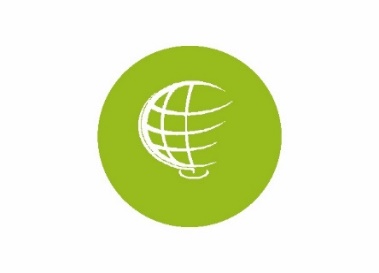 für Anmeldung - Offenes Ganztagsangebotfür das Schuljahr 2023/241. Angaben zur Schule
Johann-Schöner-GymnasiumBodelschwinghstraße 29, 97753 KarlstadtSchulleitung: Herr OStD Gerald Mackenrodt, SchulleiterAnsprechpartner für das Ganztagsangebot: Frau Dipl.-Päd. Katja GemperleinTelefon: 09353/985750Email: info@jsg-karlstadt.de2. Rechtliche Grundlage
Das offene Ganztagesangebot ist ein für die Eltern freiwilliges schulisches Angebot der ganztägigen Förderung und Betreuung von Schülerinnen und Schülern.Grundlagen für das Angebot ist die Bekanntmachung des Bayerischen Staatsministeriums für Unterricht und Kultus vom 30. März 2020, Az. IV.8-BO4207.2-6a.25 6943. Zielgruppen
Schülerinnen und Schüler der Jahrgangsstufen 5 bis 104. Raumkonzept5. Das offene Ganztagsangebot bietet ein kostenfreies Regelangebot:Montag: 	13:00 Uhr bis 16:00 Uhr Dienstag: 	13:00 Uhr bis 16:00 UhrMittwoch: 	13:00 Uhr bis 16:00 Uhr Donnerstag: 	13:00 Uhr bis 16:00 Uhr Bei vorzeitigem Verlassen aufgrund von Busverbindungen muss hierfür ein Antrag bei der Schulleitung gestellt werden.
Die Teilnahmepflicht bis mind. 15.30 Uhr bleibt davon unberührt.6. Verbindliche Schulverpflegung
Wir bieten täglich ein gesundes warmes Mittagessen durch die InCa - InclusionCatering Mainfranken GMBH (ehemals Mainfränkische Werkstätten).
Zusatzleistung der Schule: Getränke und Obst am Nachmittag
Die Teilnahme ist verpflichtend. Die Kosten des Mittagessens sind von September bis Juli, also elfmal im Schuljahr, zu entrichten. Der Monat August ist beitragsfrei. Das Geld wird Ihnen monatlich vom Konto abgebucht. Der Beitrag wird folgendermaßen berechnet:Der Preis des Essens wird multipliziert mit der Anzahl der Buchungstage in der Woche und dann multipliziert mit 38. Das ist die Anzahl der Schulwochen. 
So ergeben sich die Jahreskosten. Diese werden geteilt in 11 Monatsraten. 
So ergibt sich folgender monatlich abzubuchender Betrag:Die erste Abbuchung erfolgt zum 05. Oktober für die Monate September und Oktober. Die Folgebeiträge werden jeweils zum Montagsbeginn abgebucht. Der Beitrag zur Schulverpflegung ist auch dann zu entrichten, wenn Ihr Kind die gebuchte Verpflegung nicht jeden Tag in Anspruch nimmt. Dies gilt auch für Krankheitstage. Bei längerer Erkrankung ist ein Antrag auf Rückerstattung möglich. Achten Sie bitte darauf, dass Ihr Konto gedeckt ist. Durch Rückbuchung oder ähnlich entstandene Gebühren müssen wir Ihnen in Rechnung stellen.Der Einzug der Kosten für das Mittagessen erfolgt durch den Kooperationspartner Erleben, Arbeiten und Lernen e.V.7. Hausaufgaben und StudierzeitEine verlässliche Studierzeit findet für alle angemeldeten Kinder statt. Es werden kleine Gruppen gebildet, um eine gute Arbeitsatmosphäre zu schaffen.Die pädagogischen Fachkräfte unterstützen die Kinder bei den Hausaufgaben.Vertieft können sich die Schüler mit dem Unterrichtsstoff befassen und Lerntechniken üben.  Zusätzliche Fördermaterialien werden angeboten. Das pädagogische Personal steht in Kontakt mit dem Schulkollegium. Über das Hausaufgabenheft erhalten die Eltern und Lehrkräfte eine Rückmeldung zur Erledigung der Hausaufgaben.8. Freizeitangebote Nach der Studierzeit stehen den Schülern*innen verschiedene Möglichkeiten der Freizeitgestaltung zur Verfügung, die in Absprache mit den Betreuungskräften genutzt werden. Dazu gehören u.a. musisch-kreative und hauswirtschaftliche Angebote sowie Sport- und Bewegungsangebote.9. Pädagogische Zielsetzungen, Förderung der sozialen Kompetenzen und der sozialen EntwicklungDas offene Ganztagsangebot bietet für Schülerinnen und Schüler am Nachmittag einen Erfahrungsraum, der sich in seinem Charakter von der Vormittagsstruktur unterscheidet und gleichzeitig die Bemühungen der Schule zu einem guten sozialen Miteinander unterstützt. Schülerinnen und Schüler lernen sich in diesem Rahmen nochmals anders kennen, verbringen viel Zeit miteinander, knüpfen und pflegen Freundschaften – auch klassenübergreifend. Dies fördert die Integration aller Kinder und bietet in einem anderen Erfahrungsfeld die Möglichkeiten, neue Stärken spielerisch zu entdecken und gemeinsam miteinander zu reifen. 10. Kooperationspartner der Schule ist der Verein „Erleben, Arbeiten und Lernen e.V.“Anschrift: Brücknerstraße 20, 97080 Würzburg
Gesamtleitung: Frau Rebekka Kulla (Dipl. Sozialpädagogin FH)OGS- Schulteamleitung: Frau Dipl.-Pädagogin Katja Gemperlein  09353/98575-0	 ogs.jsg@googlemail.comLern- und ArbeitsbereichIm Lernatelier und im Makerspace und in Klassenzimmern (bei Bedarf)RückzugsbereichRuhe- und Bewegungsraum; Kreativzone Kunst; bei Bedarf stehen Ersatzräume zur VerfügungAktivbereichSporthalle und Freigelände mit Sportanlagen und Allwetterplätzen; Billard-Raum; Kreativzone Kunst; SchönercaféMensa/Gemeinschaftsbereich SchulverpflegungIn der schuleigenen MensaTage234 Kosten monatlich:40,10€60,15€80,20€